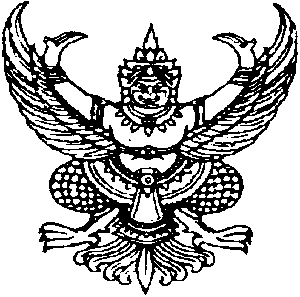 ประกาศองค์การบริหารส่วนตำบลบ้านเนินเรื่อง  ประกาศผู้ชนะการเสนอราคา ประกวดราคาจ้างก่อสร้างระบบประปาหมู่บ้านแบบบาดาลขนาดใหญ่ บริเวณวัดคลองขยัน  หมู่ที่  1  ตำบลบ้านกลาง องค์การบริหารส่วนตำบลบ้านเนิน  ด้วยวิธีประกวดราคาอีเล็กทรอนิกส์ (e  bidding)........................................................	ตามประกาศองค์การบริหารส่วนตำบลบ้านเนิน  เรื่อง  ประกาศประกวดราคาจ้างก่อสร้างระบบประปาหมู่บ้านแบบบาดาลขนาดใหญ่ บริเวณวัดคลองขยัน  หมู่ที่  1  ตำบลบ้านกลาง องค์การบริหารส่วนตำบลบ้านเนิน  ด้วยวิธีประกวดราคาอีเล็กทรอนิกส์ (e  bidding)  และเอกสารประกวดราคาจ้างด้วยวิธีประกวดราคาอีเล็กทรอนิกส์ (e – bidding)  เลขที่  eb 1/2562  ลงวันที่  22  ตุลาคม  2561  นั้น		งานก่อสร้างระบบประปา (72.14.11.21) จำนวน 1 โครงการ  ผู้เสนอราคาที่ชนะการประกวดราคาได้แก่  ห้างหุ้นส่วนจำกัด  เทพหัสดินก่อสร้าง  (ขายส่ง, ขายปลีก, ผู้ผลิต)  โดยเสนอราคาต่ำสุด  เป็นเงินทั้งสิ้น  1,400,000.-บาท  (หนึ่งล้านสี่แสนบาทถ้วน)    รวมภาษีมูลค่าเพิ่มและภาษีอื่น  ค่าขนส่ง  ค่าจดทะเบียน  และค่าใช้จ่ายอื่นๆ ทั้งปวง						ประกาศ  ณ วันที่  9  พฤศจิกายน  พ.ศ. 2561							        ประดิษฐ์   แย้มอิ่ม							      (นายประดิษฐ์  แย้มอิ่ม)						       นายกองค์การบริหารส่วนตำบลบ้านเนิน